ОБЯЗАТЕЛЬНАЯ МАРКИРОВКА ШИН Правила маркировки шин определены Постановлением Правительства РФ №1958 от 31.12.2019 г. Этапы введения маркировки шин: С 1 ноября 2020 года запрещается производство и импорт немаркированных шин, а также  1 приобретение немаркированных шин участниками оборота, работающими напрямую с  производителями и импортерами. До 15 декабря 2020 года осуществляется маркировка шин, ввезенных в РФ после 1 ноября  2 2020 года, но приобретенных до 1 ноября 2020 года. С 15 декабря 2020 года запрещается оборот и вывод из оборота немаркированных шин. 3 До 1 марта 2021 года все участники оборота обязаны промаркировать товарные остатки,  4 нереализованные до 15 декабря 2020 года. С 1 марта 2021 года все участники оборота обязаны передавать сведения в отношении всех  5 действий по обороту шин в систему маркировки Честный ЗНАК. Что необходимо сделать для работы с маркировкой? Оформить усиленную квалифицированную  электронную подпись (УКЭП)  на руководителя организации или ИП.  Установить программное обеспечение  для работы с УКЭП. С этим вам помогут  в аккредитованном удостоверяющем центре Подключить принтер для печати этикеток с кодами.Промаркировать товарные остатки шин,  если они остались до 1 марта 2021 года. Зарегистрироваться в системе  маркировки. Инструкции на сайте  честныйзнак.рф. Проверить, что на кассе установлена  актуальная прошивка, которая позволяет  формировать тэг 1162 и печатать на чеке  букву М при наличии в нем маркируемой  продукции Подключить 2D-сканер, если не использовался Подключиться к оператору ЭДО для отгрузки и приемки товаров.  В личном кабинете участникам  предоставлен бесплатный функционал  сервиса ЭДО.Лайт  Штрафы за нарушение правил маркировки: в соответствии со статьей 15.12 Кодекса РФ об административных правонарушениях: на граждан - в размере от 2 000 до 4 000 рублей с конфискацией предметов  административного правонарушения; на юридических лиц — от 50 000 до 300 000 рублей с конфискацией предметов  на должностных лиц — от 5 000 до 10 000  рублей с конфискацией предметов  административного правонарушения;административного правонарушения *Полная информация размешена на сайте Честныйзнак.рф Для подготовки к работе зайдите  на сайт - честныйзнак.рф  и перейдите в раздел «Шины и покрышки» Для регистрации, нажмите  зарегистрироваться  и вы увидите полные  инструкции по регистрации. Нажмите посмотреть  инструкции и вы увидите  все инструкции по работе  в системе 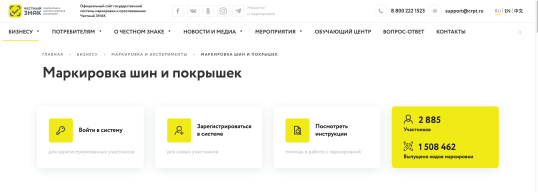 Если вы используете или планируете  использовать решения технологических  партнеров, зайдите в раздел партнеры  и ознакомьтесь с предложенными решениями Все инструкции по работе в личном кабинете  размещены в обучающем центре. Перейди  в него в верхнем меню Техническая поддержка 8 800 222 1523 support@crpt.ru 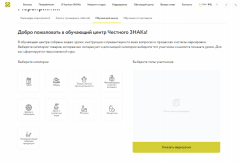 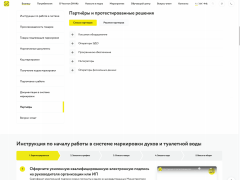 